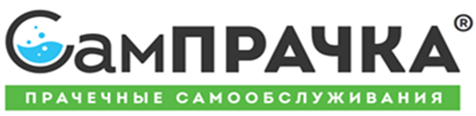 ВРЕМЕННЫЕ ПРАВИЛА ПОСЕЩЕНИЯ ПРАЧЕЧНОЙ САМООБСЛУЖИВАНИЯ В ПЕРИОД С 28 МАРТА ПО 30 АПРЕЛЯ 2020.В связи с угрозой распространения в городе Москве и в Московской области новой  коронавирусной инфекции (2019-nCo V)прачечные самообслуживания СамПРАЧКА работают в ограниченном режиме ИС ПОВЫШЕННЫМИ МЕРАМИ ПРЕДОСТОРОЖНОСТИ.Список прачечных и график работы уточняйте на сайте www.samprachka.ru в разделе «АДРЕСА»Временные требования и рекомендации КЛИЕНТАМ при посещении прачечных.Распечатайте эту инструкцию и возьмите с собой!!!!ВАЖНО!!!СОБЛЮДАЙТЕ РЕЖИМ САМОИЗОЛЯЦИИ!!!!НЕ НАРУШАЙТЕ ТРЕБОВАНИЯ ПРАВИТЕЛЬСТВА МОСКВЫ И МО!!!КАТЕГОРИЧЕСКИ ЗАПРЕЩАЕТСЯ ПОСЕЩЕНИЕ ПРАЧЕЧНЫХ ЛЮДЬМИ С ЛЮБЫМИ (ДАЖЕ НЕЗНАЧИТЕЛЬНЫМИ) ПРИЗНАКАМИ ПРОСТУДНЫХ ЗАБОЛЕВАНИЙ!Посещайте прачечную только при крайней необходимости.
Не берите с собой детей и напарников! Вы подвергаете себя заражению вирусом!!!!!Перед входом в помещение прачечной вымойте руки с мылом и оденьте одноразовые перчатки. Не прикасайтесь к поверхностям, избегайте контакт с другими посетителями, старайтесь не касаться рта, носа или глаз руками.Не находитесь в прачечной в составе более, чем 2 человека.Производите выбор для загрузки стиральной/сушильной машины максимально удаленной от уже занятой (работающей).Не закрывайте окна и двери помещения прачечной.При желании воспользуйтесь кнопкой «ЭКОНОМ» для дезинфекции стиральной машины.Добавляйте при стирке белья дезинфицирующие средства.Ожидайте окончания стирки/сушки за пределами помещения прачечной самообслуживания.Соблюдайте дистанцию не менее 2 метров.При столкновении в проходах клиентов, ПРИОРИТЕТ у Клиента, который идет в сторону ВЫХОДА.После окончания стирки откройте дверцу  в старых перчатках и СМЕНИТЕ перчатки на новые. Вынимайте чистое белье чистыми перчатками. НАСТОЯТЕЛЬНО РЕКОМЕНДУЕМ  пользоваться сушкой.  Перед пользованием сушкой запустите ее без белья на 2-3 минуты, затем откройте дверцу и переложите белье. Складывайте и упаковывайте белье «навесу», не прикасаясь к поверхностям. Уложите чистое белье в чистый пакет и туго завяжите его. Не прикасайтесь к чужому белью.По окончании стирки/сушки вымойте руки с водой и мылом. Обработайте их антисептиком. !ПОМНИТЕ!ВСЕ ДЕЙСТВИЯ ВЫ СОВЕРШАЕТЕ САМОСТОЯТЕЛЬНО И ПОД СВОЮ ОТВЕТСТВЕННОСТЬ!